Shadow Film – Pre show InformationThis information is to help you decide if the Shadow Film is for you. Content notes, including what happens in the show, are further in the document. The PerformersThe performers are: Sarah Mainwaring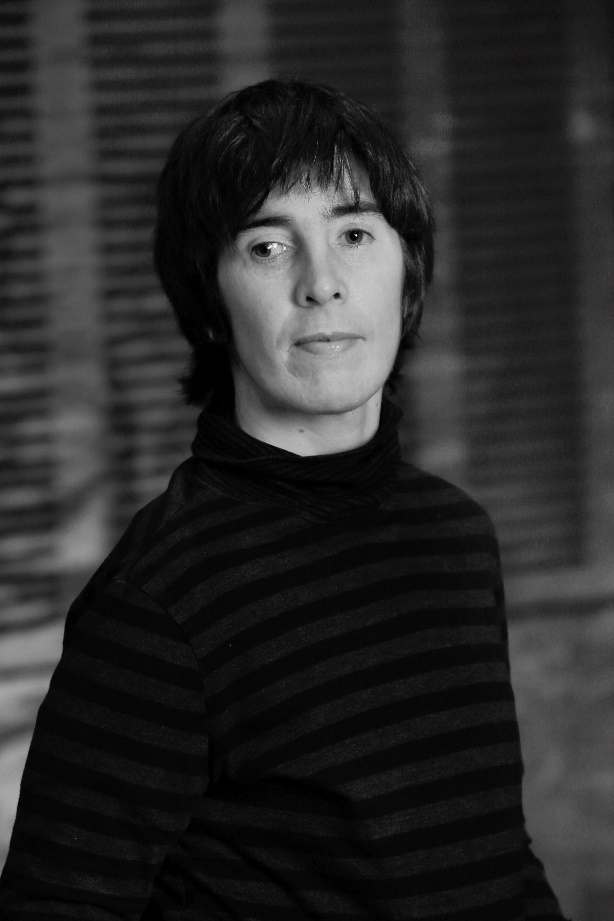  Scott Price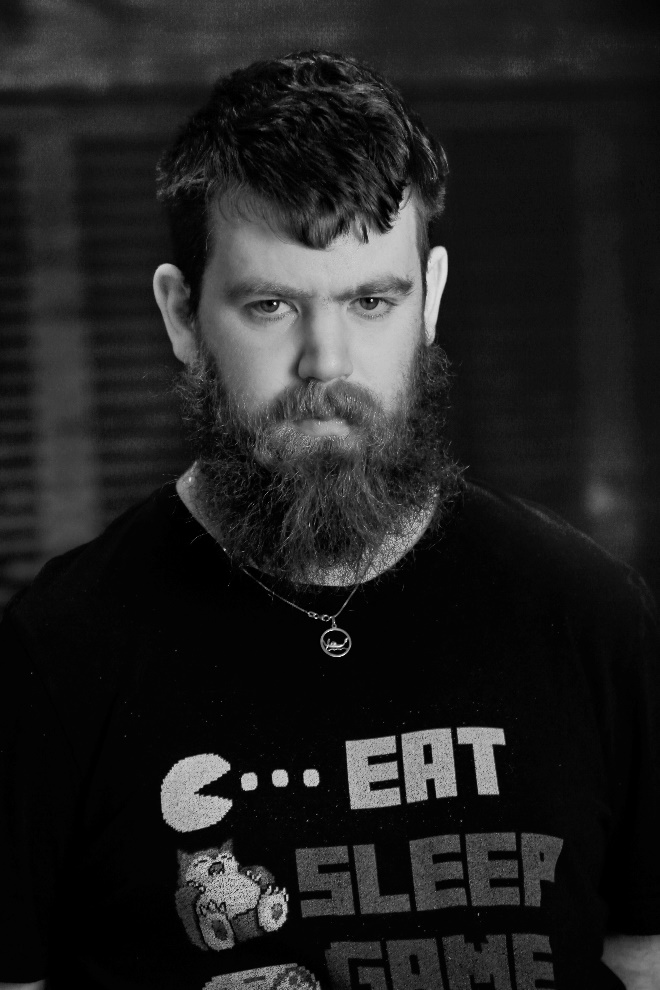   Simon Laherty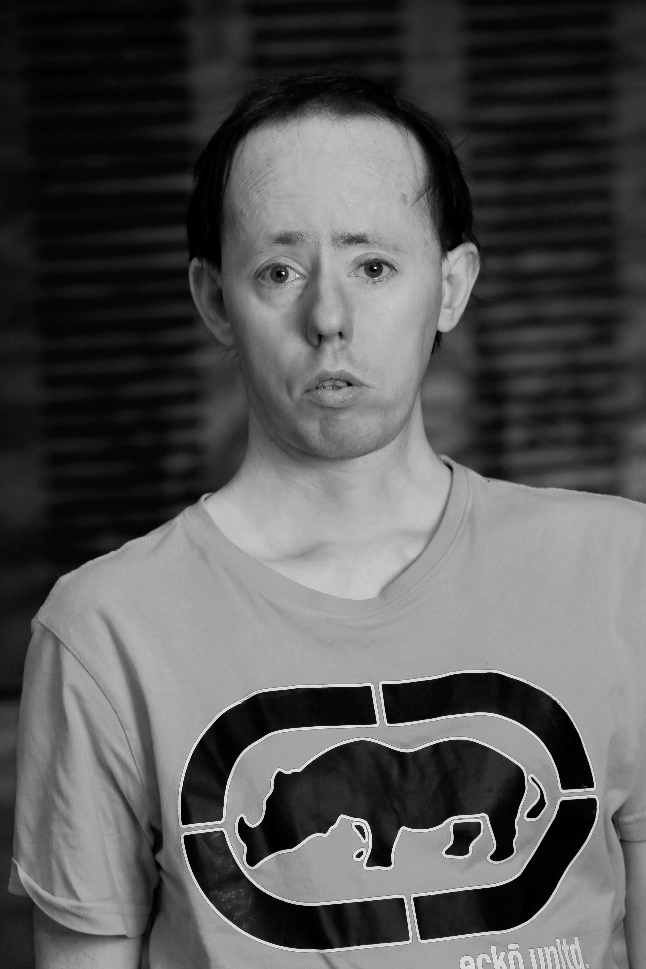 The film includes many other performers. Lighting and SoundYou can adjust your sound level on your device at any timeYou can adjust the brightness on your device at any timeAccess InformationThe performance is 56 minutes long There is no interval but you can pause it anytime you need toYou can move or make noise The video has captions throughoutContent NotesThe Shadow Film takes place in a town hall. The film talks about and shows a lot of different issues, particularly the abuse of people with intellectual disabilities in the past. This includes:How hard the language around disability isHow some people with intellectual disabilities get taught to say yes to everythingHow many people with intellectual disabilities do not have power over their livesHow some people with intellectual disabilities are not paid for their workHow some people with intellectual disabilities are given pills to make them less activeHow artificial intelligence (computers) are becoming smarter than peoplePlease note that Australia and the UK have very different language for disability. In Australia ‘people with intellectual disabilities’ is polite. This is the language used the show. 